МБУК «Камышинский историко-краеведческий музей» КАТАЛОГ КОЛЛЕКЦИИ агитационного и научно-просветительного плаката по природоохранной тематике1969-1976 годовИз фондов Камышинского историко-краеведческого музеяСоставила: ст. научный сотрудник отдела «Природа» Л.И. КапустинаКамышин 2018             Предлагаемый каталог включает коллекцию  плакатов по теме «Природа», хранящихся в фондах Камышинского историко-краеведческого музея. Всего 12 предметов.	Коллекция сложилась в результате собирательской работы музея, дарений граждан, закупок.	В её составе представлены наименования плакатов по охране природы (12 штук).  Материалы коллекции отражают историю  деятельности ВООП, а также состояние ихтиофауны Волгоградского водохранилища в 60-70-е годы. 	Каталог построен по наименованиям  плакатов согласно официально принятой последовательности. Наименование плаката выносится в рубрику и в статьях описания не повторяется. Внутри наименований статьи описания располагаются по номерам Книги Поступления музея.	Статья описания  плаката включает в себя следующие сведения:порядковый номер по каталогу;номер по Книге поступления музея;фамилия и инициалы  художника (художников),  дата учреждения, выпустивших плакат,  изготовления;справочные данные (материал, техника изготовления, размер в см.)  В каталоге приняты сокращения: ВООП – всероссийское общество охраны природы, КП (Книга поступлений), МБУК КИКМ (муниципальное бюджетное учреждение культуры «Камышинский историко-краеведческий музей»)	В подготовке материалов для каталога принимала участие ст. научный сотрудник отдела фондов Т.А. Пластун.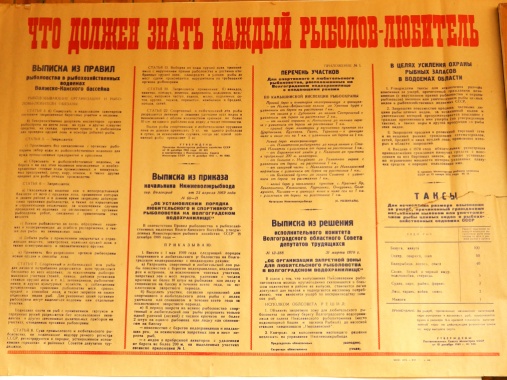 КИКМ НВ -1805 – (документ)Что должен знать каждый рыболов-любитель  1972г.83,5 x 65Издательство «КППО» Поступление: 1973г.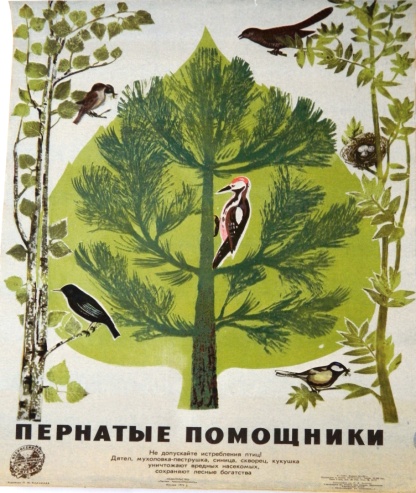 КИКМ НВ - 1883П.М. КараваевПернатые помощники1972г.4,5 x 58,5 ВООП, издательство «Лесная промышленность», МоскваПоступление:1975г.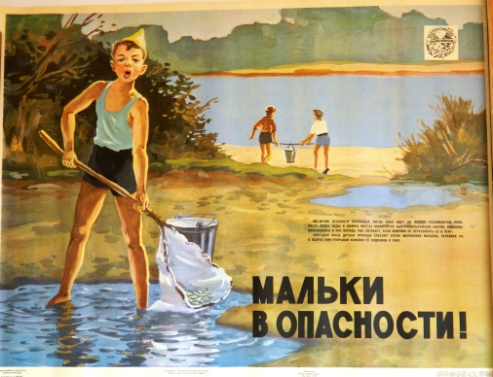 КИКМ НВ - 1884А.А. ШкрабоМальки в опасности!1969г.58,5 x 46 ВООП, издательство «Лесная промышленность», МоскваПоступление:1975г.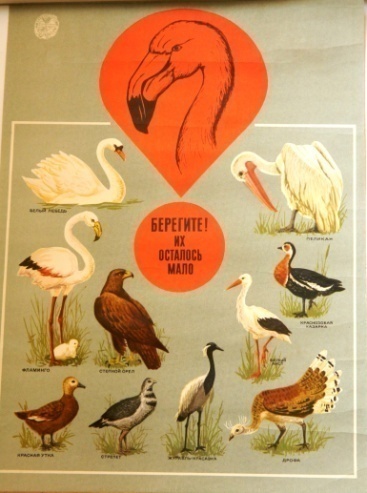 КИКМ НВ - 1886С.Г. Моверман, П.Г. МатюшинБерегите! Их осталось мало1971г.40 x 57 ВООП, издательство «Лесная промышленность», МоскваПоступление:1975г.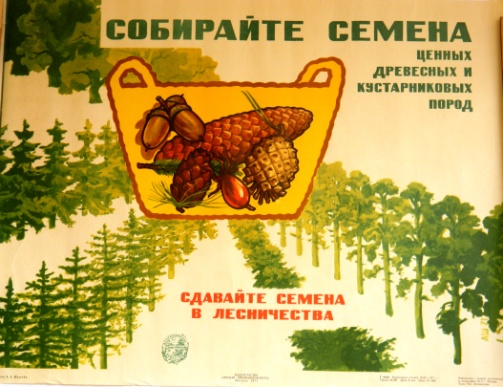 КИКМ НВ - 1887А.А. ШкрабоСобирайте семена ценных древесных и кустарниковых пород1971г. 58,5 x 44,5 ВООП, издательство «Лесная промышленность», МоскваПоступление:1975г.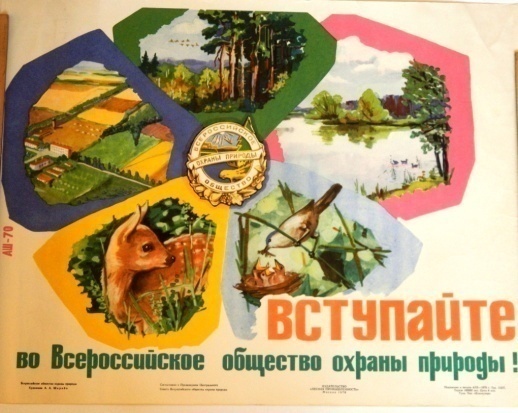 КИКМ НВ -1888А.А. ШкрабоВступайте во Всероссийское общество охраны природы!1970г.44,5 x 58 ВООП, издательство «Лесная промышленность», Москва2 шт.Поступление:1975г.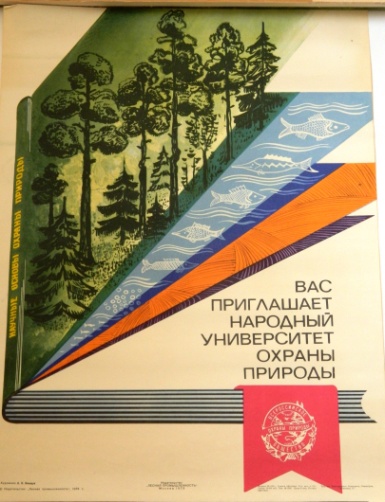 КИКМ НВ - 1889А.П. ОныщукВас приглашает народный университет охраны природы. 1973г.44 x 58,5 ВООП, издательство «Лесная промышленность», МоскваПоступление:1975г.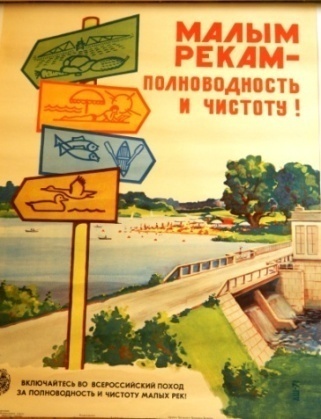 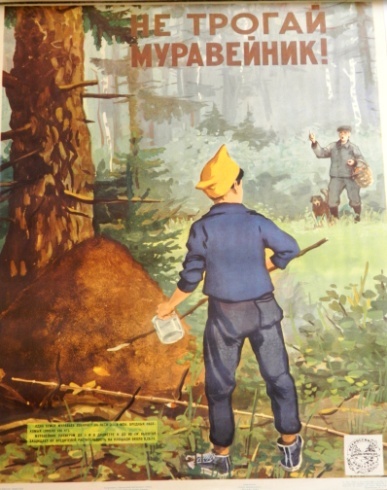 КИКМ НВ - 1905А.А. ШкрабоМалым рекам полноводность и чистоту!1971г.44 х59 ВООП, издательство «Лесная промышленность», МоскваПоступление:1975г.       9. КИКМ НВ -1906А.А. ШкрабоНе трогай муравейник! 1969г.55 x 58,5 ВООП, издательство «Лесная промышленность», МоскваПоступление:1975г.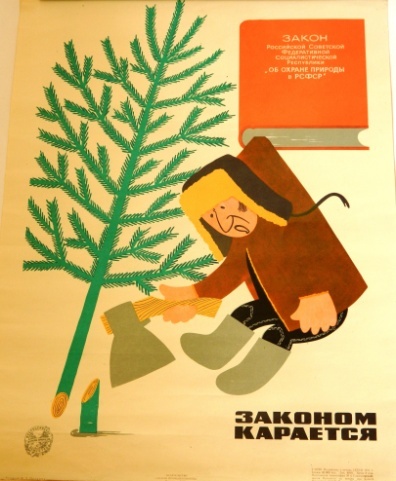 КИКМ НВ - 1907В.Д. ПетуховЗаконом карается!1971г.44 x 61 ВООП, издательство «Лесная промышленность», МоскваПоступление:1975г.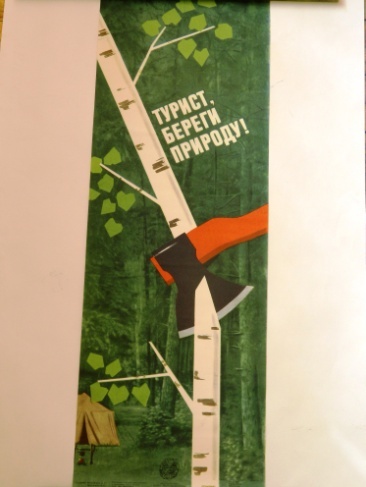 КИКМ НВ -1908     С.Г. Моверман, П.Г. МитюшинТурист, береги природу!1971г.9 x 81,5  ВООП, издательство «Лесная промышленность», МоскваПоступление:1975г.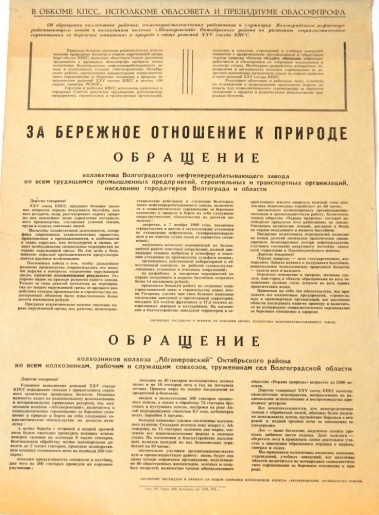 КИКМ НВ - 2358 (1) (документ)За бережное отношение к природе. Обращение коллектива Волгоградского нефтеперерабатывающего завода к населению Волгограда и области1976г. 41,5 x 59,5Волгоградская типография СХИПоступление: 1978г.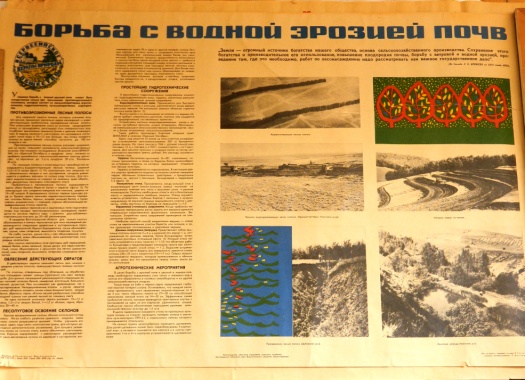  КИКМ НВ - 2358 (2) Художник А. Печенников, фото А. КоноваловаБорьба с водной эрозией почв1969г.56 x 83Волгоградское областное управление сельского хозяйства. Волгоградский областной совет Всероссийского общества охраны природы. Поступление: 1978г.